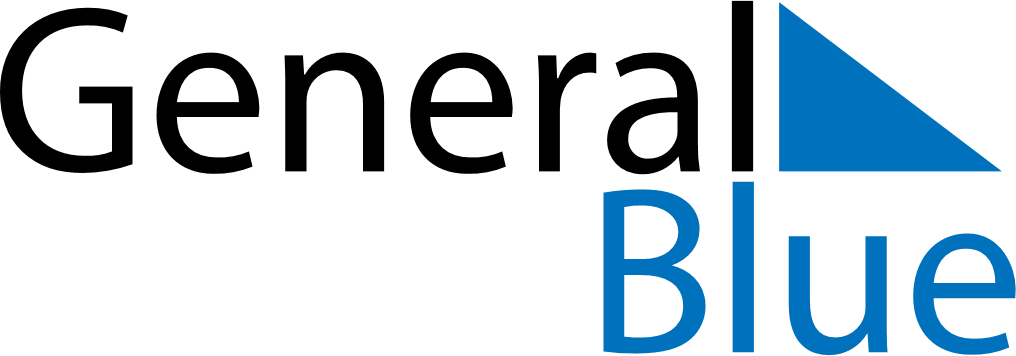 April 2024April 2024April 2024April 2024April 2024April 2024Allschwil, Basel-Landschaft, SwitzerlandAllschwil, Basel-Landschaft, SwitzerlandAllschwil, Basel-Landschaft, SwitzerlandAllschwil, Basel-Landschaft, SwitzerlandAllschwil, Basel-Landschaft, SwitzerlandAllschwil, Basel-Landschaft, SwitzerlandSunday Monday Tuesday Wednesday Thursday Friday Saturday 1 2 3 4 5 6 Sunrise: 7:08 AM Sunset: 7:59 PM Daylight: 12 hours and 50 minutes. Sunrise: 7:06 AM Sunset: 8:00 PM Daylight: 12 hours and 54 minutes. Sunrise: 7:04 AM Sunset: 8:01 PM Daylight: 12 hours and 57 minutes. Sunrise: 7:02 AM Sunset: 8:03 PM Daylight: 13 hours and 0 minutes. Sunrise: 7:00 AM Sunset: 8:04 PM Daylight: 13 hours and 4 minutes. Sunrise: 6:58 AM Sunset: 8:06 PM Daylight: 13 hours and 7 minutes. 7 8 9 10 11 12 13 Sunrise: 6:56 AM Sunset: 8:07 PM Daylight: 13 hours and 11 minutes. Sunrise: 6:54 AM Sunset: 8:08 PM Daylight: 13 hours and 14 minutes. Sunrise: 6:52 AM Sunset: 8:10 PM Daylight: 13 hours and 17 minutes. Sunrise: 6:50 AM Sunset: 8:11 PM Daylight: 13 hours and 21 minutes. Sunrise: 6:48 AM Sunset: 8:13 PM Daylight: 13 hours and 24 minutes. Sunrise: 6:46 AM Sunset: 8:14 PM Daylight: 13 hours and 27 minutes. Sunrise: 6:44 AM Sunset: 8:16 PM Daylight: 13 hours and 31 minutes. 14 15 16 17 18 19 20 Sunrise: 6:42 AM Sunset: 8:17 PM Daylight: 13 hours and 34 minutes. Sunrise: 6:40 AM Sunset: 8:18 PM Daylight: 13 hours and 37 minutes. Sunrise: 6:39 AM Sunset: 8:20 PM Daylight: 13 hours and 41 minutes. Sunrise: 6:37 AM Sunset: 8:21 PM Daylight: 13 hours and 44 minutes. Sunrise: 6:35 AM Sunset: 8:23 PM Daylight: 13 hours and 47 minutes. Sunrise: 6:33 AM Sunset: 8:24 PM Daylight: 13 hours and 51 minutes. Sunrise: 6:31 AM Sunset: 8:25 PM Daylight: 13 hours and 54 minutes. 21 22 23 24 25 26 27 Sunrise: 6:29 AM Sunset: 8:27 PM Daylight: 13 hours and 57 minutes. Sunrise: 6:28 AM Sunset: 8:28 PM Daylight: 14 hours and 0 minutes. Sunrise: 6:26 AM Sunset: 8:30 PM Daylight: 14 hours and 3 minutes. Sunrise: 6:24 AM Sunset: 8:31 PM Daylight: 14 hours and 7 minutes. Sunrise: 6:22 AM Sunset: 8:32 PM Daylight: 14 hours and 10 minutes. Sunrise: 6:20 AM Sunset: 8:34 PM Daylight: 14 hours and 13 minutes. Sunrise: 6:19 AM Sunset: 8:35 PM Daylight: 14 hours and 16 minutes. 28 29 30 Sunrise: 6:17 AM Sunset: 8:37 PM Daylight: 14 hours and 19 minutes. Sunrise: 6:15 AM Sunset: 8:38 PM Daylight: 14 hours and 22 minutes. Sunrise: 6:14 AM Sunset: 8:39 PM Daylight: 14 hours and 25 minutes. 